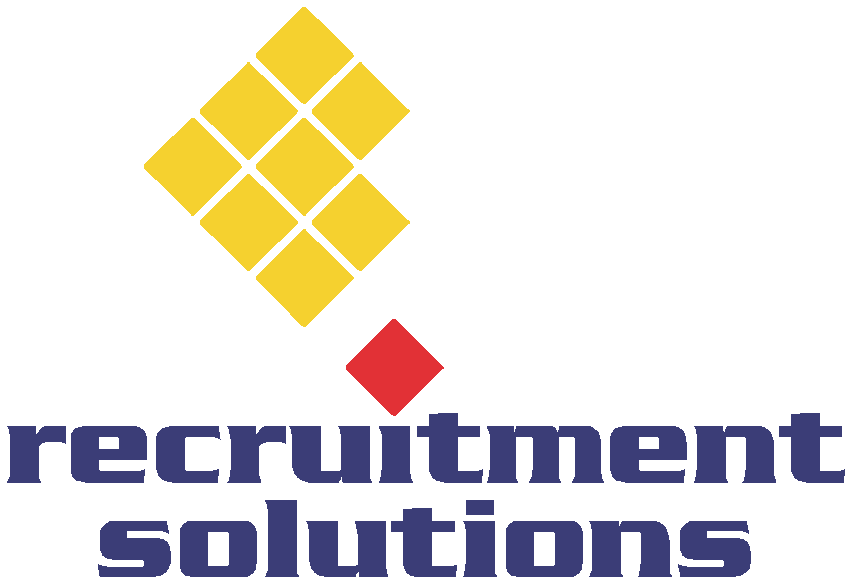 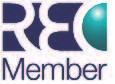 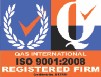 Temporary WorkersHandbookrecruit the right peopleThank you for choosing to work with Recruitment Solutions. This handbook should provide you with all of the information that you require to make  your temporary assignment run smoothly. Should you have  any questions on any of the points, please contact your consultant to discuss.Starting employment with usYou will be informed of the terms  of your assignment (location,hours and pay rate) verbally by your consultant. You will then  receive a number of forms by post  or email. These  are:1. A copy of your contract for services2. Criminal Conviction  Declaration3. Opt-out of the 48 hour working week (optional, please read)4. A self-addressed envelope5. Temporary Workers Handbook6. Two blank timesheetsTo ensure that you are paid on time, please return items 1 and 2 to us promptly along  with valid ID for the Right to Work  in the UK and your P45.Weekly ProceduresWe undertake to pay you one  week in arrears  into your account every Friday morning, aside  from Bank Holidays where  we will inform you of the alternative dates that you will be paid.It is your responsibility to ensure that your timesheet is returned to our payroll department no later than 5pm on the Monday  following the previous week’s assignment. Each of our clients have different procedures for returning your timesheet, some of them  do it on your behalf.  You will be informed of the exact  procedure at the time that you are given your assignment.PayslipsTo reduce our carbon footprint we attempt to communicate byemail with all of our contacts, including sending out payslips  weekly. If you have not provided us with a valid email address yet we would appreciate you calling your consultant to provide one.2Equal OpportunitiesRecruitment Solutions fully supports the principle of equality  and fair treatment for all regardless of sex, race, disability, age, sexual orientation, religion  or belief. We operate an equal opportunities policy. We treat  all temporary workers fairly and without  unlawful discrimination.The policy directly affects you. Whilst working on assignment you have certain  rights and responsibilities towards fellow temporary workers and our Client’s staff and customers.Health and Safety Guidance for  WorkersGeneral informationWorking PracticesDo not operate any item of equipment unless  trained and authorised to do so.Do not remove any guarding from equipment used or deviate from your authorised usage of the equipment.Report  immediately any equipment defect and never attempt repair. Undertake all duties as instructed and never deviate.Hazard/Warning Signs & NoticesComply with all hazard/warning signs and notices displayed on the premises.Working Conditions/EnvironmentMake proper use of all equipment and facilities provided to control working conditions/environment.Ensure you keep your work areas  clear/tidy.Dispose of waste/scrap in the appropriate receptacles.Protective Clothing & EquipmentYou must wear protective equipment where  required.Never obstruct any fire escape route, fire equipment or doors.HealthYou must report any medical condition that could  affect the safety of yourself or others.Do not become involved with horseplay or practical jokes. Follow all rules pertaining to no smoking areas3AccidentsSee the first-aider  for any injury you may receive,  irrespective of how minor, and ensure details are entered into the accident book.Report  any incident in which damage is caused to property.Accident reportingAccidentAccident arising out of or in connection with the work of our business which is covered by the Regulations and involves:Who  was  injured?One  of our employees, temporary workers or a trainee at work or a self-employed person working on our premises, or an act ofnon-consensual violence  is done to a person at work resulting in:Any other person who is not an employee or trainee at work, but who was either  in/on premises under our control  at the time or was otherwise involved in an accident resulting in:Type  of injury?Other injuryOther injury causing incapacity for more  than 3 daysFatal or specified major injury or conditionOther injuryAction required?We notify the Enforcing  Authority immediatelyWe send a written report on an approved form to the Enforcing  Authority within 10 days of the accident.We make and keep a record of the accidentAccidents involving people not at work (e.g. The Public) are reportable if they are taken to hospital for treatment for a work-related injury.4Working Time Regulations and HolidaysYour annual leave entitlement runs from 1st January  to December 31st of the year that you commence an assignment with us. The entitlement is currently 5.6 weeks per annum and it is calculated as an averageof your basic hours and gross  pay over the previous 12 week period (or less if you take holiday before you have worked  for 10 weeks). Your entitlement must be taken  within that ‘leave year’. No HolidayPay can be carried  over from one  year to the next and no paymentsin lieu except on termination of employment.Current legislation states that Bank Holidays and Statutory holidays can be counted as part of your 5.6 weeks but are not automatically paid.  They must be requested as holiday days. The Working  Time Regulations 1998 came  into force on 1 October1998 and have been amended in part by the Working TimeRegulations 1999 and the Working Time (Amendment) Regulations2003. The Regulations implement the European Working Time Directive into UK law. It is primarily health and safety legislation and is intended to protect workers from the risks that arise out of working excessively  long hours or for long periods without  breaks.The Regulations provide that all workers should be entitled to: A maximum average working week  (inclusive of overtime) of not more than 48 hours  (the averaging period to be 17 weeks or longerin some cases) [an absolute maximum  of 40 hours a week in the case of young  workers and a maximum working day of 8 hours  in the case of young  workers except where  required for continuity  of service or a surge in demand, or where  no adult  worker is available, or where  it would not adversely affect a young  worker’s education or training]. A 20 minute rest break where  the working day is longer than 6 hours [30 minutes rest in the case  of young  workers where theworking day is longer than 4.5 hours]. A minimum  daily rest period of 11 consecutive hours  in each  24 hour period [12 hours rest in the case  of young  workers]. A minimum  of 24 hours  night work in every  7 days  (or 48 hours every  14 days) [48 hours rest in every 7 days in the case  of youngworkers]. This rest period does not have to include  a Sunday.5 A restriction of 8 hours  night work in every  24 hour  period, the restriction of 8 hours to be averaged except where  the work involvesspecial  hazards or heavy physical or mental strain in which case  it can never exceed 8 hours. 5.6 weeks paid  annual  leave. Free  health assessments [and capacities assessments in the case  ofyoung  workers] prior to workers being assigned to night work and atregular intervals thereafter.Notifying HolidaysYou are obliged to provide double the amount of notice for the length of time you wish to take as holiday. The Client has the right to offer alternative dates if requests were unreasonable.All holidays  must be in writing and can be faxed to Payroll on01235 511950 or emailed to info@rec-solutions.netSickness and AbsenceIf you are unable to attend your assignment you must inform your consultant, at Recruitment Solutions, at least one  hour  before your shift is due  to start on every  day of your absence. They will in-turn, contact your supervisor at the Client’s premises.You may be eligible  for SSP (Statutory Sick Pay). Please contact us for advice.Notes ............................................................................................................................................................................................................................................................................................................................................................................................................................................................................................................................................................................................................................................................................................................................................................................................................................................................................................................................................................................................................................6Complaints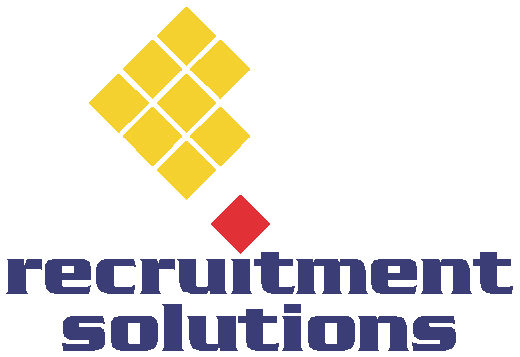 If for any reason you should have a complaint about either  our service or the organisation in which you are working, please observe our complaints procedure as follows: In the first instance, contact your Consultant. If your complaint is concerning the Consultant then  please ask to report it to the BranchManager. If you don’t feel that you have received a satisfactory response within two working days from lodging the complaint then  please escalate it to a Company Director. We will endeavour to satisfy all complaints within 14 working days but if you feel that your complaint has still not been dealt witheffectively, please contact our professional body,  the Recruitment & Employment Confederation.Thank you for taking time to read this handbook, if we can be of any further assistance, don’t hesitate to contact us on any of the numbers below:Didcot, Oxfordshire (Head Office, Payroll) 0330 111 5252Manchester 0161 205 70007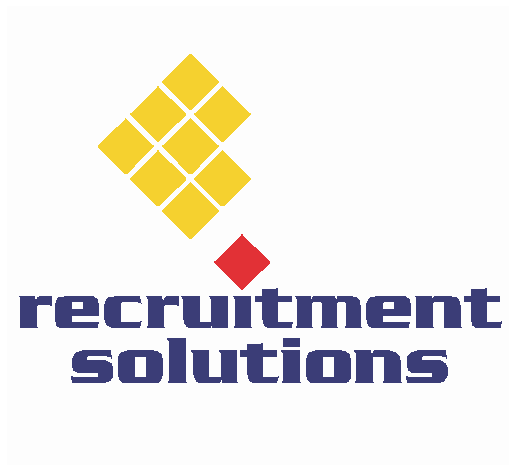 Recruitment Solutions LtdT: 0330 111 5252  F: 0844 507 0377E: info@rec-solutions.net  W: www.rec-solutions.net